Facility informationIf you produce, process, store or use any of the substances in excess of the threshold listed in the following table, you may be subject to the requirements under Section 112(r) of the Clean Air Act. After reviewing Table G, return to form GI-09 Requirements and answer question 8b.Table GList of regulated toxic substances and threshold quantities for accidental release prevention (40 CFR 68.130)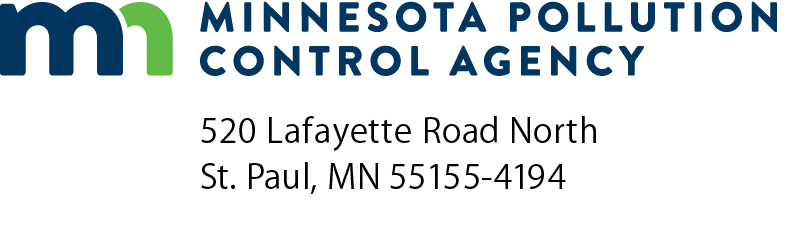 GI-09GRequirements: Risk management programs for chemical accidental release prevention 
(40 CFR pt. 68)Air Quality Permit ProgramDoc Type: Permit ApplicationAQ Facility ID number:AQ Facility ID number:Agency Interest ID number:Facility name:
Chemical Name
CAS No.Threshold 
Quantity (lbs)Acrolein [2-Propenal]107-02-85,000Acrylonitrile [2-Propenenitrile]107-13-120,000Acrylyl chloride [2-Propenoyl chloride]814-68-65,000Allyl alcohol [2-Propen-1-ol]107-18-615,000Allylamine [2-Propen-1-amine]107-11-910,000Ammonia (anhydrous)7664-41-710,000Ammonia (conc 20% or greater)7664-41-720,000Arsenous trichloride7784-34-115,000Arsine7784-42-11,000Boron trichloride [Borane, trichloro-]10294-34-55,000Boron trifluoride [Borane, trifluoro-]7637-07-25,000Boron trifluoride compound with methyl ether (1:1) [Boron, trifluoro[oxybis[metane]]-, T-4-]353-42-415,000Bromine7726-95-610,000Carbon disulfide75-15-020,000Chlorine7782-50-52,500Chlorine dioxide [Chlorine oxide (ClO2)]10049-04-41,000Chloroform [Methane, trichloro-]67-66-320,000Chloromethyl ether [Methane, oxybis[chloro-]542-88-11,000Chloromethyl methyl ether [Methane, chloromethoxy-]107-30-25,000Crotonaldehyde [2-Butenal]4170-30-320,000Crotonaldehyde, (E)- [2-Butenal, (E)-]123-73-920,000Cyanogen chloride506-77-410,000Cyclohexylamine [Cyclohexanamine]108-91-815,000Diborane19287-45-72,500Dimethyldichlorosilane [Silane, dichlorodimethyl-]75-78-55,0001,1-Dimethylhydrazine [Hydrazine, 1,1-dimethyl-]57-14-715,000Epichlorohydrin [Oxirane, (chloromethyl)-]106-89-820,000Ethylenediamine [1,2-Ethanediamine]107-15-320,000Ethyleneimine [Aziridine]151-56-410,000Ethylene oxide [Oxirane]75-21-810,000Fluorine7782-41-41,000Formaldehyde (solution)50-00-015,000
Chemical Name
CAS No.Threshold 
Quantity (lbs)Furan110-00-95,000Hydrazine302-01-215,000Hydrochloric acid (conc 30% or greater)7647-01-015,000Hydrocyanic acid74-90-82,500Hydrogen chloride (anhydrous) [Hydrochloric acid]7647-01-05,000Hydrogen fluoride/Hydrofluoric acid (conc 50% or greater) [Hydrofluoric acid]7664-39-31,000Hydrogen selenide7783-07-5500Hydrogen sulfide7783-06-410,000Iron, pentacarbonyl- [Iron carbonyl (Fe(CO)5), (TB-5-11)-]13463-40-62,500Isobutyronitrile [Propanenitrile, 2-methyl-]78-82-020,000Isopropyl chloroformate [Carbonochloridic acid, 1-methylethyl ester]108-23-615,000Methacrylonitrile [2-Propenenitrile, 2-methyl-]126-98-710,000Methyl chloride [Methane, chloro-]74-87-310,000Methyl chloroformate [Carbonochloridic acid, methylester]79-22-15,000Methyl hydrazine [Hydrazine, methyl-]60-34-415,000Methyl isocyanate [Methane, isocyanato-]624-83-910,000Methyl mercaptan [Methanethiol]74-93-110,000Methyl thiocyanate [Thiocyanic acid, methyl ester]556-64-920,000Methyltrichlorosilane [Silane, trichloromethyl-]75-79-65,000Nickel carbonyl13463-39-31,000Nitric acid (conc 80% or greater)7697-37-215,000Nitric oxide [Nitrogen oxide (NO)]10102-43-910,000Oleum (Fuming Sulfuric acid) [Sulfuric acid, mixture with sulfur trioxide]8014-95-710,000Peracetic acid [Ethaneperoxoic acid]79-21-010,000Perchloromethylmercaptan [Methanesulfenyl chloride, trichloro-]594-42-310,000Phosgene [Carbonic dichloride]75-44-5500Phosphine7803-51-25,000Phosphorus oxychloride [Phosphoryl chloride]10025-87-35,000Phosphorus trichloride [Phosphorous trichloride]7719-12-215,000Piperidine110-89-415,000Propionitrile [Propanenitrile]107-12-010,000Propyl chloroformate [Carbonochloridic acid, propylester]109-61-515,000Propyleneimine [Aziridine, 2-methyl-]75-55-810,000Propylene oxide [Oxirane, methyl-]75-56-910,000Sulfur dioxide (anhydrous)7446-09-55,000Sulfur tetrafluoride [Sulfur fluoride (SF4), (T-4)-]7783-60-02,500Sulfur trioxide7446-11-910,000Tetramethyl lead [Plumbene, tetramethyl-]75-74-110,000Tetranitromethane [methane, tetranitro-]509-14-810,000Titanium tetrachloride [Titanium chloride (TiCl4) (T-4)-]7550-45-02,500Toluene 2,4-diisocyanate [Benzene, 2,4-diisocyanato-1-methyl-]584-84-910,000Toluene 2,6-diisocyanate [Benzene, 1,3-diisocyanato-2-methyl-]91-08-710,000Toluene diisocyanate (unspecified isomer) [Benzene, 1,3-diisocyanatomethyl-]26471-62-510,000Trimethylchlorosilane [Silane, chlorotrimethyl-]75-77-410,000Vinyl acetate monomer [Acetic acid ethenyl ester]108-05-415,000